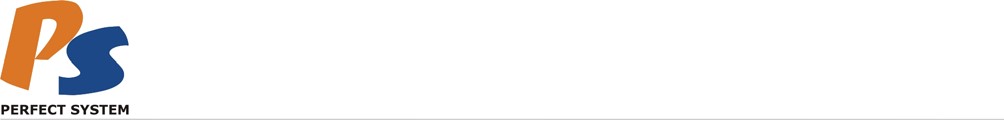 Českokrumlovský rozvojový fond, spol. s r.o. Ing. Miroslav Reitinger Městské divadlo Český Krumlov o.p.s. Jan Vozábal V Praze dne 3. května 2017 Věc: Cenová kalkulace na dodávku termálních vstupenek k RS Colosseum D Vážení pánové, navazuji na naše setkání a dle dohody Vám předkládám kalkulaci na dodávku termálních vstupenek k rezervačnímu vstupenkovému systému Colosseum, který je využíván v Českokrumlovským rozvojovým fondem a Městským divadlem Český Krumlov. Výroba termálních vstupenek Množství: 	150.000 Barevnost: 	4 barvy (možné různé kombinace – 2/2, 3/1, 1/3)  Velikost: 	200,25 mm x 60 mm  Materiál: 	termokarton 180g/m2    Forma: 	skládané po 1 vstupence, perforace mezi vstupenkami + pro kontrolní útržek 30 mm Cenová kalkulace – Českokrumlovský rozvojový fond Cenová kalkulace – Městské divadlo Český Krumlov 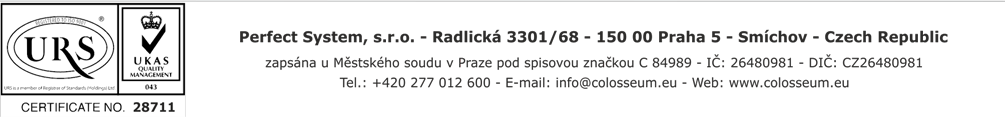 Pro případné doplňující dotazy či doplnění nabídky jsem Vám k dispozici na čísle 724 141 800. Věřím, že se vám nabídka zalíbí a těším se na spolupráci. Se srdečným pozdravem, Martin Svoboda obchodní manažer Předmět dodávky cena za Ks Počet Cena celkem Cena celkem sazba Předmět dodávky (bez DPH) kusů (bez DPH) (s DPH) DPH VSTUPENKY Tisková příprava, 4 barvy 3 466,70 Kč 1 3 466,70 Kč 4 194,71 Kč 21% Výroba termálních vstupenek - 4 barvy, rozměr 200,25 x 60 mm 0,8100 Kč 130000 105 300,00 Kč 127 413,00 Kč 21% Vstupenky celkem xxx xxx 108 766,70 Kč 131 607,71 Kč xxx Předmět dodávky cena za Ks Počet Cena celkem Cena celkem sazba Předmět dodávky (bez DPH) kusů (bez DPH) (s DPH) DPH VSTUPENKY Tisková příprava, 4 barvy 533,30 Kč 1 533,30 Kč 645,29 Kč 21% Výroba termálních vstupenek - 4 barvy, rozměr 200,25 x 60 mm 0,8100 Kč 20000 16 200,00 Kč 19 602,00 Kč 21% Vstupenky celkem xxx xxx 16 733,30 Kč 20 247,29 Kč xxx Platnost nabídky: do 15. června 2017 Termín realizace: cca. 2 týdny od odsouhlasení předvýrobní korektury Platební podmínky: 100% ceny po dodání vstupenek se splatností 10 dnů 